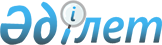 О внесении изменений и дополнений в решение 14 сессии Темиртауского городского маслихата от 25 декабря 2008 года N 14/4 "О городском бюджете на 2009 год"
					
			Утративший силу
			
			
		
					Решение Темиртауского городского маслихата Карагандинской области от 03 сентября 2009 года N 20/4. Зарегистрировано управлением юстиции города Темиртау Карагандинской области 16 сентября 2009 года N 8-3-85. Утратило силу в связи с истечением срока действия (письмо Темиртауского городского маслихата Карагандинской области от 25 февраля 2010 года № 5-24/70)       Сноска. Утратило силу в связи с истечением срока действия (письмо Темиртауского городского маслихата Карагандинской области от 25.02.2010 № 5-24/70).

      В соответствии с Бюджетным кодексом Республики Казахстан от 4 декабря 2008 года, Законом Республики Казахстан от 23 января 2001 года "О местном государственном управлении и самоуправлении в Республике Казахстан", во исполнение решения XVIII сессии Карагандинского областного маслихата от 28 августа 2009 года N 233 "О внесении изменений и дополнений в решение XIII сессии Карагандинского областного маслихата от 12 декабря 2008 года N 175 "Об областном бюджете на 2009 год", городской маслихат РЕШИЛ:



      1. Внести в решение 14 сессии Темиртауского городского маслихата от 25 декабря 2008 года N 14/4 "О городском бюджете на 2009 год" (регистрационный номер 8-3-68, опубликовано в газетах "Темиртау" от 15 января 2009 года N 3 и 22 января 2009 года N 4, "Зеркало" от 14 января 2009 года N 2, 21 января 2009 года N 3, внесены изменения и дополнения решением 18 сессии Темиртауского городского маслихата от 23 апреля 2009 года N 18/6 "О внесении изменений и дополнений в решение 14 сессии Темиртауского городского маслихата от 25 декабря 2008 года N 14/4 "О городском бюджете на 2009 год" регистрационный номер 8-3-78, опубликовано в газетах "Темиртау" от 28 мая 2009 года N 22, "Зеркало" от 20 мая 2009 года N 20), следующие изменения и дополнения:



      1) пункт 1 изложить в следующей редакции:

      "1. Утвердить городской бюджет на 2009 год согласно приложению 1 к настоящему решению в следующих объемах:

      1) доходы – 8167473 тысяч тенге, в том числе по:

      налоговым поступлениям – 6732394 тысяч тенге;

      неналоговым поступлениям – 22386 тысяч тенге;

      поступлениям от продажи основного капитала – 116141 тысяч тенге;

      поступлениям трансфертов – 1296552 тысяч тенге;

      2) затраты – 8547158 тысяч тенге;

      3) чистое бюджетное кредитование – 0 тысяч тенге, в том числе:

      бюджетные кредиты - 0 тысяч тенге;

      погашение бюджетных кредитов - 0 тысяч тенге;

      4) сальдо по операциям с финансовыми активами – минус 4000 тысяч тенге, в том числе:

      приобретение финансовых активов - 0 тысяч тенге;

      поступления от продажи финансовых активов государства – 4000 тысяч тенге;

      5) дефицит (профицит) бюджета – минус 375685 тысяч тенге;

      6) финансирование дефицита (использование профицита) бюджета – 375685 тысяч тенге, в том числе:

      поступление займов – 0 тысяч тенге;

      погашение займов - 0 тысяч тенге;

      используемые остатки бюджетных средств – 375685 тысяч тенге.

      Финансирование дефицита бюджета произвести за счет использования свободных остатков бюджетных средств, образовавшихся на начало 2009 финансового года в сумме 375685 тысяч тенге.";



      2) пункт 2 изложить в следующей редакции:

      "2. Учесть, что полученные целевые текущие трансферты и трансферты на развитие из республиканского и областного бюджетов в сумме 1296552 тысяч тенге предусмотрены:

      на строительство детского сада на 320 мест в г.Темиртау – 111998 тысяч тенге;

      на строительство и (или) приобретение жилья государственного коммунального жилищного фонда в соответствии с Государственной программой жилищного строительства в Республике Казахстан на 2008-2010 годы в сумме 81000 тысяч тенге;

      на развитие, обустройство и (или) приобретение инженерно-коммуникационной инфраструктуры в соответствии с Государственной программой жилищного строительства в Республике Казахстан на 2008-2010 годы в сумме 42281 тысяч тенге;

      на развитие системы водоснабжения, в соответствии с региональной программой "Питьевые воды на 2002-2010 годы" в сумме 11257 тысяч тенге;

      на создание лингафонных и мультимедийных кабинетов в государственных учреждениях начального, основного среднего и общего среднего образования в сумме 16 623 тысяч тенге;

      на оснащение учебным оборудованием кабинетов физики, химии, биологии в государственных учреждениях начального, основного среднего и общего среднего образования в сумме 12291 тысяч тенге;

      на внедрение новых технологий государственной системы в сфере образования в сумме 63574 тысяч тенге;

      на увеличение норм питания в медико-социальном учреждении – 5313 тысяч тенге;

      на расширение программы социальных рабочих мест и молодежной практики – 74250 тысяч тенге;

      на капитальный и текущий ремонт объектов социального обеспечения в рамках реализации стратегии региональной занятости и переподготовки кадров – 10000 тысяч тенге;

      на капитальный и текущий ремонт объектов образования в рамках реализации стратегии региональной занятости и переподготовки кадров – 78180 тысяч тенге;

      капитальный и текущий ремонт объектов культуры в рамках реализации стратегии региональной занятости и переподготовки кадров – 115154 тысяч тенге;

      на компенсацию потерь местных бюджетов в связи с изменением законодательства – 674631 тысяч тенге.";



      3) в пункте 4:

      цифры "11678" заменить цифрами "5000";



      4) пункт 5 изложить в следующей редакции:

      "Предусмотреть в составе расходов городского бюджета на 2009 год по программе "Социальная помощь отдельным категориям нуждающихся граждан по решениям местных представительных органов" - 66666 тысяч тенге, в том числе:

      на оказание материальной помощи участникам и инвалидам Великой Отечественной войны для оплаты за эксплуатационные услуги и газоснабжение - 1931 тысяч тенге. Определить размер помощи на одного человека 980 тенге в месяц;

      на оказание социальной помощи отдельным категориям граждан на проезд в городском общественном транспорте (кроме такси и трамвая) - 31215 тысяч тенге и определить стоимость льготного проездного билета 1050 тенге, следующим категориям:

      1) инвалидам 1, 2, 3 групп;

      2) детям инвалидам до 16 лет или получателю государственного социального пособия на ребенка инвалида до 16 лет (в случае если ребенок малолетний или не передвигается);

      3) бывшим несовершеннолетним узникам концлагерей, гетто и других мест принудительного содержания, созданных фашистами и их союзниками в период второй мировой войны;

      4) гражданам, работавшим в период блокады в городе Ленинграде на предприятиях, в учреждениях и организациях города и награжденным медалью "За оборону Ленинграда" и знаком "Житель блокадного Ленинграда";

      5) семьям погибших воинов – интернационалистов (получатели специального государственного пособия);

      6) вдовам воинов, погибших (умерших), пропавших без вести в Великой Отечественной войне, не вступившим в повторный брак;

      7) лицам, принимавшим участие в ликвидации последствий катастрофы на Чернобыльской АЭС в 1986-1989 годах;

      8) многодетным матерям, имеющим четырех и более совместно проживающих несовершеннолетних детей (в том числе детей, обучающихся в высших и средних учебных заведениях, после достижения ими совершеннолетия до времени окончания ими учебных заведений);

      9) многодетным матерям, награжденным подвесками "Алтын алка", "Кумис алка" или, получившим ранее звание "Мать – героиня";

      10) пенсионерам с размером пенсии ниже 15500 тенге с учетом базовой пенсии по состоянию на 1 января 2009 года;

      11) лицам, больным туберкулезом, на период амбулаторного лечения по справкам противотуберкулезного диспансера;

      на оказание материальной помощи ко Дню Победы - 8335 тысяч тенге следующим категориям граждан:

      1) участникам и инвалидам Великой Отечественной войны;

      2) лицам, награжденным орденами и медалями бывшего Союза Советских Социалистических Республик за самоотверженный труд и безупречную воинскую службу в тылу в годы Великой Отечественной войны;

      3) гражданам, работавшим в период блокады в городе Ленинграде на предприятиях, в учреждениях и организациях города и награжденным медалью "За оборону Ленинграда" или знаком "Житель блокадного Ленинграда";

      4) бывшим несовершеннолетним узникам концлагерей, гетто и других мест принудительного содержания, созданных фашистами и их союзниками в период второй мировой войны;

      5) участникам боевых действий на территории других государств;

      6) лицам, принимавшим участие в ликвидации последствий катастрофы на Чернобыльской АЭС в 1986-1989 годах;

      7) семьям военнослужащих, погибших (пропавших без вести) или умерших вследствие ранения, контузии, увечья, заболевания, полученных в период боевых действий в Афганистане или в других государствах, в которых велись боевые действия;

      8) лицам, проработавшим не менее шести месяцев в период с 22 июня 1941 года по 9 мая 1945 года;

      на оказание материальной помощи ко Дню пожилых людей – 3174 тысяч тенге, следующим категориям граждан:

      1) лицам, перечисленным в Законе Республики Казахстан "О льготах и социальной защите участников, инвалидов Великой Отечественной войны и лиц, приравненных к ним", кому в 2009 году исполняется 75 лет и старше;

      2) инвалидам всех групп, кому в 2009 году исполняется 75 лет и старше;

      на оказание материальной помощи ко Дню инвалидов – 9156 тысяч тенге, следующим категориям граждан:

      1) получателям государственных социальных пособий, специальных государственных пособий по инвалидности всех групп;

      2) детям – инвалидам;

      на оказание материальной помощи, в размере одного месячного расчетного показателя социально-уязвимым слоям населения, в связи с ростом цен на основные продукты питания –7584 тысяч тенге, следующим категориям граждан:

      1) получателям государственной адресной социальной помощи, обратившимся за назначением пособия в течение 2009 года;

      2) получателям государственного пособия на детей до 18 лет, обратившимся за назначением пособия в течение 2009 года;

      на оказание государственного социального заказа по перевозке инвалидов, имеющих затруднения в передвижении – 4123 тысяч тенге;

      на оказание государственного социального заказа по обучению компьютерной грамотности инвалидов по зрению – 1148 тысяч тенге.";



      5) в пункте 6:

      цифры "61318" заменить цифрами "61311";



      6) в пункте 7:

      цифры "142377" заменить цифрами "137418";



      7) приложения 1, 4 к указанному решению изложить в новой редакции согласно приложениям 1, 2 к настоящему решению.



      2. Настоящее решение вводится в действие с 1 января 2009 года.      Секретарь маслихата                        А. Аркатов      СОГЛАСОВАНО      Начальник государственного

      учреждения "Отдел экономики

      и бюджетного планирования

      города Темиртау"                           Б. Кунакаева

Приложение 1

к решению 20 сессии

Темиртауского городского маслихата

от 3 сентября 2009 года N 20/14Приложение 1

к решению 14 сессии

Темиртауского городского маслихата

от 25 декабря 2008 года N 14/4

ГОРОДСКОЙ БЮДЖЕТ НА 2009 ГОД

Приложение 2

к решению 20 сессии

Темиртауского городского маслихата

от 3 сентября 2009 года N 20/14Приложение 4

к решению 14 сессии

Темиртауского городского маслихата

от 25 декабря 2008 года N 14/4

Перечень затрат поселка Актау, финансируемых через аппарат акима поселка Актау и других администраторов городских бюджетных программ в 2009 году
					© 2012. РГП на ПХВ «Институт законодательства и правовой информации Республики Казахстан» Министерства юстиции Республики Казахстан
				КатегорияКатегорияКатегорияКатегорияСумма

(тысяч

тенге)КлассКлассКлассСумма

(тысяч

тенге)ПодклассПодклассСумма

(тысяч

тенге)НаименованиеСумма

(тысяч

тенге)12345I. Доходы81674731Налоговые поступления673239401Подоходный налог29460592Индивидуальный подоходный налог294605903Социальный налог22620011Социальный налог226200104Hалоги на собственность13206041Hалоги на имущество5971203Земельный налог5510824Hалог на транспортные средства17240205Внутренние налоги на товары, работы и услуги1640602Акцизы94323Поступления за использование природных и других ресурсов965954Сборы за ведение предпринимательской и профессиональной деятельности476455Налог на игорный бизнес1038808Обязательные платежи, взимаемые за совершение юридически значимых действий и (или) выдачу документов уполномоченными на то государственными органами или должностными лицами396701Государственная пошлина396702Неналоговые поступления2238601Доходы от государственной собственности203971Поступления части чистого дохода государственных предприятий5785Доходы от аренды имущества, находящегося в государственной собственности1981906Прочие неналоговые поступления19891Прочие неналоговые поступления19893Поступления от продажи основного капитала11614101Продажа государственного имущества, закрепленного за государственными учреждениями383101Продажа государственного имущества, закрепленного за государственными учреждениями3831003Продажа земли и нематериальных активов778311Продажа земли658622Продажа нематериальных активов119694Поступления трансфертов129655202Трансферты из вышестоящих органов государственного управления12965522Трансферты из областного бюджета1296552Функциональная группаФункциональная группаФункциональная группаФункциональная группаФункциональная группаСумма (тысяч тенге)Функциональная подгруппаФункциональная подгруппаФункциональная подгруппаФункциональная подгруппаСумма (тысяч тенге)АдминистраторАдминистраторАдминистраторСумма (тысяч тенге)ПрограммаПрограммаСумма (тысяч тенге)12345II. Затраты854715801Государственные услуги общего характера12570501Представительные, исполнительные и другие органы, выполняющие общие функции государственного управления81658112Аппарат маслихата района (города областного значения)12396001Обеспечение деятельности маслихата района (города областного значения)12396122Аппарат акима района (города областного значения)58599001Обеспечение деятельности акима района (города областного значения)58599123Аппарат акима района в городе, города районного значения, поселка, аула (села), аульного (сельского) округа10663001Функционирование аппарата акима района в городе, города районного значения, поселка, аула (села), аульного (сельского) округа1066302Финансовая деятельность24088452Отдел финансов района (города областного значения)24088001Обеспечение деятельности Отдела финансов12362003Проведение оценки имущества в целях налогообложения1617011Учет, хранение, оценка и реализация имущества поступившего в коммунальную собственность1010905Планирование и статистическая деятельность19959453Отдел экономики и бюджетного планирования района (города областного значения)19959001Обеспечение деятельности Отдела экономики и бюджетного планирования1995902Оборона935501Военные нужды4677122Аппарат акима района (города областного значения)4677005Мероприятия в рамках исполнения всеобщей воинской обязанности467702Организация работы по чрезвычайным ситуациям4678122Аппарат акима района (города областного значения)4678006Предупреждение и ликвидация чрезвычайных ситуаций масштаба района (города областного значения)467803Общественный порядок, безопасность, правовая, судебная, уголовно-исполнительная деятельность1936901Правоохранительная деятельность19369458Отдел жилищно-коммунального хозяйства, пассажирского транспорта и автомобильных дорог района (города областного значения)19369021Обеспечение безопасности дорожного движения в населенных пунктах1936904Образование275151301Дошкольное воспитание и обучение486267464Отдел образования района (города областного значения)486267009Обеспечение деятельности организаций дошкольного воспитания и обучения48626702Начальное, основное среднее и общее среднее образование2025622464Отдел образования района (города областного значения)2025622003Общеобразовательное обучение1856242006Дополнительное образование для детей105806010Внедрение новых технологии обучения в государственной системе образования за счет целевых трансфертов из республиканского бюджета6357404Техническое и профессиональное, послесреднее образование20128464Отдел образования района (города областного значения)20128018Организация профессионального обучения2012809Прочие услуги в области образования219496464Отдел образования района (города областного значения)107498001Обеспечение деятельности отдела образования8322005Приобретение и доставка учебников, учебно-методических комплексов для государственных учреждений образования района (города областного значения)20996011Капитальный, текущий ремонт объектов образования в рамках реализации стратегии региональной занятости и переподготовки кадров78180467Отдел строительства района (города областного значения)111998037Строительство и реконструкция объектов образования 11199806Социальная помощь и социальное обеспечение45127102Социальная помощь414915123Аппарат акима района в городе, города районного значения, поселка, аула (села), аульного (сельского) округа2092003Оказание социальной помощи нуждающимся гражданам на дому2092451Отдел занятости и социальных программ района (города областного значения)351512002Программа занятости158191003Оказание ритуальных услуг по захоронению умерших Героев Советского Союза, "Халық Қаһарманы", Героев Социалистического труда, награжденных Орденом Славы трех степеней и орденом "Отан" из числа участников и инвалидов войны45005Государственная адресная социальная помощь6194006Жилищная помощь5000007Социальная помощь отдельным категориям нуждающихся граждан по решениям местных представительных органов66666010Материальное обеспечение детей-инвалидов, воспитывающихся и обучающихся на дому1677013Социальная адаптация лиц, не имеющих определенного места жительства19279014Оказание социальной помощи нуждающимся гражданам на дому24179016Государственные пособия на детей до 18 лет5621017Обеспечение нуждающихся инвалидов обязательными гигиеническими средствами и предоставление услуг специалистами жестового языка, индивидуальными помощниками в соответствии с индивидуальной программой реабилитации инвалида64660464Отдел образования района (города областного значения)61311008Социальная поддержка обучающихся и воспитанников организаций образования очной формы обучения6131109Прочие услуги в области социальной помощи и социального обеспечения36356451Отдел занятости и социальных программ района (города областного значения)36356001Обеспечение деятельности отдела занятости и социальных программ24706011Оплата услуг по зачислению, выплате и доставке пособий и других социальных выплат1650018Капитальный, текущий ремонт объектов социального обеспечения в рамках стратегии региональной занятости и переподготовки кадров1000007Жилищно-коммунальное хозяйство36338401Жилищное хозяйство150161123Аппарат акима района в городе, города районного значения, поселка, аула (села), аульного (сельского) округа26880007Организация сохранения государственного жилищного фонда города районного значения, поселка, аула (села), аульного (сельского) округа26880467Отдел строительства района (города областного значения)123281003Строительство и (или) приобретение жилья государственного коммунального жилищного фонда81000004Развитие, обустройство и (или) приобретение инженерно-коммуникационной инфраструктуры4228102Коммунальное хозяйство19389458Отдел жилищно-коммунального хозяйства, пассажирского транспорта и автомобильных дорог района (города областного значения)11102012Функционирование системы водоснабжения и водоотведения11102467Отдел строительства района (города областного значения)8287006Развитие системы водоснабжения828703Благоустройство населенных пунктов193834123Аппарат акима района в городе, города районного значения, поселка, аула (села), аульного (сельского) округа53949008Освещение улиц населенных пунктов23034009Обеспечение санитарии населенных пунктов8565011Благоустройство и озеленение населенных пунктов22350458Отдел жилищно-коммунального хозяйства, пассажирского транспорта и автомобильных дорог района (города областного значения)139885015Освещение улиц в населенных пунктах104636016Обеспечение санитарии населенных пунктов9085017Содержание мест захоронений и захоронение безродных2386018Благоустройство и озеленение населенных пунктов2377808Культура, спорт, туризм и информационное пространство33554001Деятельность в области культуры74553123Аппарат акима района в городе, города районного значения, поселка, аула (села), аульного (сельского) округа8031006Поддержка культурно-досуговой работы на местном уровне8031455Отдел культуры и развития языков района (города областного значения)66522003Поддержка культурно-досуговой работы6652202Спорт71172465Отдел физической культуры и спорта района (города областного значения)71172005Развитие массового спорта и национальных видов спорта67302006Проведение спортивных соревнований на районном (города областного значения) уровне2428007Подготовка и участие членов сборных команд района (города областного значения) по различным видам спорта на областных спортивных соревнованиях144203Информационное пространство52624455Отдел культуры и развития языков района (города областного значения)39993006Функционирование районных (городских) библиотек38307007Развитие государственного языка и других языков народа Казахстана1686456Отдел внутренней политики района (города областного значения)12631002Проведение государственной информационной политики через средства массовой информации1263109Прочие услуги по организации культуры, спорта, туризма и информационного пространства137191455Отдел культуры и развития языков района (города областного значения)119365001Обеспечение деятельности отдела культуры и развития языков4211004Капитальный, текущий ремонт объектов культуры в рамках реализации стратегии региональной занятости и переподготовки кадров115154456Отдел внутренней политики района (города областного значения)13652001Обеспечение деятельности отдела внутренней политики10431003Реализация региональных программ в сфере молодежной политики3221465Отдел физической культуры и спорта района (города областного значения)4174001Обеспечение деятельности отдела физической культуры и спорта417409Топливно-энергетический комплекс и недропользование346809Прочие услуги в области топливно-энергетического комплекса и недропользования3468467Отдел строительства района (города областного значения)3468009Развитие теплоэнергетической системы346810Сельское, водное, лесное, рыбное хозяйство, особо охраняемые природные территории, охрана окружающей среды и животного мира, земельные отношения2382101Сельское хозяйство5085462Отдел сельского хозяйства района (города областного значения)5085001Обеспечение деятельности отдела сельского хозяйства508502Водное хозяйство11257467Отдел строительства района (города областного значения)11257012Развитие системы водоснабжения1125706Земельные отношения7479463Отдел земельных отношений района (города областного значения)7479001Обеспечение деятельности отдела земельных отношений747911Промышленность, архитектурная, градостроительная и строительная деятельность1532502Архитектурная, градостроительная и строительная деятельность15325467Отдел строительства района (города областного значения)6617001Обеспечение деятельности отдела строительства6617468Отдел архитектуры и градостроительства района (города областного значения)8708001Обеспечение деятельности отдела архитектуры и градостроительства6039003Разработка схем градостроительного развития территорий района, генеральных планов городов районного (областного) значения, поселков и иных сельских населенных пунктов266912Транспорт и коммуникации20759801Автомобильный транспорт205267123Аппарат акима района в городе, города районного значения, поселка, аула (села), аульного (сельского) округа70026013Обеспечение функционирования автомобильных дорог в городах районного значения, поселках, аулах (селах), аульных (сельских) округах70026458Отдел жилищно-коммунального хозяйства, пассажирского транспорта и автомобильных дорог района (города областного значения)135241023Обеспечение функционирования автомобильных дорог13524109Прочие услуги в сфере транспорта и коммуникации2331458Отдел жилищно-коммунального хозяйства, пассажирского транспорта и автомобильных дорог района (города областного значения)2331024Организация внутрипоселковых (внутригородских) внутрирайонных общественных пассажирских перевозок233113Прочие16864503Поддержка предпринимательской деятельности и защита конкуренции6857469Отдел предпринимательства района (города областного значения)6857001Обеспечение деятельности отдела предпринимательства685709Прочие161788452Отдел финансов района (города областного значения)137418012Резерв местного исполнительного органа района (города областного значения)137418458Отдел жилищно-коммунального хозяйства, пассажирского транспорта и автомобильных дорог района (города областного значения)24370001Обеспечение деятельности отдела жилищно-коммунального хозяйства, пассажирского транспорта и автомобильных дорог2437015Трансферты407216401Трансферты4072164452Отдел финансов района (города областного значения)4072164006Возврат неиспользованных (недоиспользованных) целевых трансфертов10007Бюджетные изъятия407215416Погашение займов001Погашение займов0452Отдел финансов района (города областного значения)0009Погашение долга местного исполнительного органа0IV. Чистое бюджетное кредитование0Бюджетные кредиты0Погашение бюджетных кредитов05Погашение бюджетных кредитов001Погашение бюджетных кредитов01Погашение бюджетных кредитов, выданных из государственного бюджета0V. Сальдо по операциям с финансовыми активами-4000Приобретение финансовых активов06Поступления от продажи финансовых активов государства400001Поступления от продажи финансовых активов государства40001Поступления от продажи финансовых активов внутри страны4000VI. Дефицит (профицит) бюджета-375685VII. Финансирование дефицита (использование профицита) бюджета3756857Поступление займов001Внутренние государственные займы02Договоры займа0Погашение займов08Используемые остатки бюджетных средств375685Функциональная группаФункциональная группаФункциональная группаФункциональная группаФункциональная группаСумма (тысяч тенге)Функциональная подгруппаФункциональная подгруппаФункциональная подгруппаФункциональная подгруппаСумма (тысяч тенге)АдминистраторАдминистраторАдминистраторСумма (тысяч тенге)ПрограммаПрограммаСумма (тысяч тенге)12345II. Затраты49977301Государственные услуги общего характера10820123Аппарат акима района в городе, города районного значения, поселка, аула (села), аульного (сельского) округа10820001Функционирование аппарата акима района в городе, города районного значения, поселка, аула (села), аульного (сельского) округа1082004Образование29622901Дошкольное воспитание и обучение42661464Отдел образования района (города областного значения)42661009Обеспечение деятельности организаций дошкольного воспитания и обучения4266102Начальное, основное среднее и общее среднее образование252568464Отдел образования района (города областного значения)252568003Общеобразовательное обучение248381006Дополнительное образование для детей418709Прочие услуги в области образования1000005Приобретение и доставка учебников, учебно-методических комплексов для государственных учреждений образования района (города областного значения)100006Социальная помощь и социальное обеспечение1907002Социальная помощь18931123Аппарат акима района в городе, города районного значения, поселка, аула (села), аульного (сельского) округа2092003Оказание социальной помощи нуждающимся гражданам на дому2092451Отдел занятости и социальных программ района (города областного значения)16839002Программа занятости5613005Государственная адресная социальная помощь270006Жилищная помощь3990007Социальная помощь отдельным категориям нуждающихся граждан по решениям местных представительных органов3055010Материальное обеспечение детей-инвалидов, воспитывающихся и обучающихся на дому125016Государственные пособия на детей до 18 лет1097017Обеспечение нуждающихся инвалидов обязательными гигиеническими средствами и предоставление услуг специалистами жестового языка, индивидуальными помощниками в соответствии с индивидуальной программой реабилитации инвалида268909Прочие услуги в области социальной помощи и социального обеспечения139011Оплата услуг по зачислению, выплате и доставке пособий и других социальных выплат13907Жилищно-коммунальное хозяйство8082901Жилищное хозяйство26880123Аппарат акима района в городе, города районного значения, поселка, аула (села), аульного (сельского) округа26880007Организация сохранения государственного жилищного фонда города районного значения, поселка, аула (села), аульного (сельского) округа2688003Благоустройство населенных пунктов53949123Аппарат акима района в городе, города районного значения, поселка, аула (села), аульного (сельского) округа53949008Освещение улиц населенных пунктов23034009Обеспечение санитарии населенных пунктов8565011Благоустройство и озеленение населенных пунктов2235008Культура, спорт, туризм и информационное пространство921101Деятельность в области культуры8031123Аппарат акима района в городе, города районного значения, поселка, аула (села), аульного (сельского) округа8031006Поддержка культурно-досуговой работы на местном уровне803103Информационное пространство1180455Отдел культуры и развития языков района (города областного значения)1180006Функционирование районных (городских) библиотек118010Сельское, водное, лесное, рыбное хозяйство, особоохраняемые природные территории, охрана окружающей среды и животного мира, земельные отношения1125702Водное хозяйство11257467Отдел строительства района (города областного значения)11257012Развитие системы водоснабжения1125712Транспорт и коммуникации7235701Автомобильный транспорт70026123Аппарат акима района в городе, города районного значения, поселка, аула (села), аульного (сельского) округа70026013Обеспечение функционирования автомобильных дорог в городах районного значения, поселках, аулах (селах), аульных (сельских) округах7002609Прочие услуги в сфере транспорта и коммуникации2331458Отдел жилищно-коммунального хозяйства, пассажирского транспорта и автомобильных дорог района (города областного значения)2331024Организация внутрипоселковых (внутригородских) внутрирайонных общественных пассажирских перевозок2331